Об организационно-финансовом укрепленииПрофсоюза, его местных и первичных профсоюзных организацийЗаслушав и обсудив доклад председателя Кировской областной организации Профсоюза Т.А. Макеевой «Об организационно-финансовом укреплении Профсоюза, его местных и первичных профсоюзных организаций» и в целях реализации соответствующих разделов Программы развития деятельности Профсоюза на 2015-2020 годы, ОБЛАСТНОЙ КОМИТЕТ ПРОФСОЮЗА ПОСТАНОВЛЯЕТ:1. Признать организационное и финансовое укрепление Профсоюза, его местных и первичных профсоюзных организаций в условиях продолжающихся реформ образования важнейшей задачей на предстоящий период до 2020 года.Принять к сведению прилагаемые аналитические материалы.2. Рекомендовать целевые показатели расходования профсоюзного бюджета соответствующих организаций Профсоюза по приоритетным направлениям деятельности Профсоюза:2.1. на подготовку и обучение профсоюзных кадров и актива - 6-10%;2.2. на информационно-пропагандистскую работу -4-6%;2.3. на работу с молодежью (реализацию проектной деятельности советов молодых педагогов и студенческих координационных советов) -2-4%;2.4. на иные формы деятельности Профсоюза (пенсионное обеспечение членов Профсоюза, кредитные потребительские кооперативы, оздоровление и отдых, добровольное медицинское страхование) – 3-5%.3. Ввести в Профсоюзе систему рейтинга  местных организаций Профсоюза с периодичностью подведения итогов 1 раз в 2 года. 4. Считать целесообразным введение  на всех уровнях структуры Профсоюза системы аттестации штатных профсоюзных работников (за исключением выборных профсоюзных работников).5. Ввести в Профсоюзе с  2017 года систему дистанционного обучения профсоюзных кадров и актива.6. Областному комитету Профсоюза, местным и первичным организациям Профсоюза:6.1. Завершить во втором квартале 2017 года формирование списков кадрового резерва на должности председателей и заместителей председателей территориальных и первичных организаций Профсоюза.Считать начатую в «Год молодежи в Профсоюзе» работу с молодежью одним из важнейших направлений кадровой политики и организационного укрепления Профсоюза; содействовать в создании Советов молодых педагогов на всех уровнях структуры Профсоюза, как одному из способов повышения социальной активности, гражданской ответственности молодых педагогических кадров и формирования кадрового резерва  в организациях Профсоюза, обратив при этом особое внимание на формирование базы данных молодежного  профсоюзного резерва, постоянное ее обновление, разработку и внедрение различных программ обучения и повышения квалификации молодых профсоюзных активистов.6.2. Поддержать сложившуюся практику проведения регулярных собеседований в вышестоящих организаций Профсоюза с председателями соответствующих первичных, местных организаций Профсоюза.6.3. Создавать условия для повышения роли института представительства в Профсоюзе, активно использовать его в процессе перехода на централизованный бухгалтерский учёт, а также в случаях вывода организаций Профсоюза из кризисного состояния.Подготовить серию информационных сборников и методических пособий по основным направлениям организационной и финансовой работы  комитетов первичных, местных организаций Профсоюза с включением в них действующих нормативных документов Профсоюза;6.4. Продолжить начатую в «Год правовой культуры в Профсоюзе» работу по повышению правовой грамотности штатных профсоюзных работников, профсоюзного актива и рядовых членов Профсоюза, используя весь имеющийся арсенал средств и форм правовой и организационно-уставной работы;6.5. Активизировать работу по оказанию практической помощи комитетам первичных организаций Профсоюза по реализации уставных целей и задач, регулярно изучать и обобщать практику работы по всем направлениям уставной деятельности, поддерживать развитие инновационных  формы профсоюзной работы;6.6. В соответствии с Программой развития Профсоюза и требованиями информационной политики продолжить укрепление материально-технической базы информационной работы, обратив особое внимание на повсеместное создание сайтов профсоюзных организаций или страниц на сайтах образовательных учреждений или органов управления образованием для чего в течение 2017 года провести ревизию (анализ) состояния информационных ресурсов организаций Профсоюза;6.7. Принять дополнительные меры по улучшению качества оформляемых протоколов комитетов и президиумов организаций Профсоюза, улучшения качества профсоюзной статистики и повышения  исполнительской дисциплины профсоюзных органов и актива в процессе выполнению принятых решений;7. Местным и первичным организациям Профсоюза:7.1. В течение первого квартала 2017 года провести дополнительный анализ уровня работы и состояния ресурсной базы профсоюзных организаций, их выборных органов и составить списки  территориальных и первичных организаций Профсоюза, которым  требуется коренное улучшение организационного и финансового состояния, особенно в части охвата профсоюзным членством и  роста числа профсоюзных организаций в учреждениях образования. При этом особое внимание обратить на вовлечение в Профсоюз молодёжи.7.2. Выделить в деятельности первичных профсоюзных организаций  как целевую функцию работу по организации приёма в Профсоюз и мотивации профсоюзного членства. Рекомендовать ввести в структуру профсоюзных комитетов первичных профсоюзных организаций, численность которых не превышает 50% от работающих в коллективе, ответственных за организацию приёма в Профсоюз и мотивацию профсоюзного членства. Организовать их активную деятельность через широкое вовлечение в поиск и применение  индивидуальных форм работы в процессе защиты социально-трудовых прав и профессиональных интересов и участия в  разрешении трудных жизненных ситуаций членов Профсоюза. Для обеспечения беспрепятственной реализации полномочий  первичных профсоюзных организаций в части заключения коллективных договоров, согласования локальных актов, добиться к 2019 году охвата профсоюзным членством во всех  первичных профсоюзных организациях не менее 50%.7.3. В течение первого полугодия 2017 года провести оценку сети образовательных организаций на уровне каждого муниципалитета на предмет наличия в коллективах образовательных организаций структурных  подразделений Общероссийского Профсоюза образования.7.4. Рекомендовать ввести в структуру комитетов местных организаций Профсоюза, действующих в муниципалитетах, в которых охват профсоюзным членством составляет менее 50% или имеется две и более образовательные организации, в которых нет организаций Общероссийского Профсоюза образования,  заместителей председателей местных организаций Профсоюза по организации приёма в Профсоюз и мотивации профсоюзного членства (на общественных началах).7.5. Организовать в 2017-2018 годах на уровне местных профсоюзных организаций системную и эффективную работу по поиску и использованию новых социальных технологий в мотивационной работе, созданию новых первичных профсоюзных организаций в тех коллективах учреждений образования, где нет организаций Профсоюза, обратив особое внимание вовлечению в Профсоюз педагогических работников, в том числе учреждений профессионального образования, учитывая недостаточный уровень охвата профсоюзным членством среди педагогических работников в целях повышения эффективности их социальной защиты.7.6. Учитывая важность общепрофсоюзного проекта – «Открытый (публичный) отчёт выборного коллегиального профсоюзного органа», обеспечить качественную и своевременную подготовку открытых отчётов выборных органов всех уровней профсоюзной структуры, а также их широкую доступность для членов Профсоюза через интернет-ресурсы, публикации на бумажных и иных носителях, размещение на стендах и сайтах, рассылку (при возможности) по личным электронным адресам членов Профсоюза.7.7. В части укрепления финансовой устойчивости организаций Профсоюза совершенствовать и развивать предусмотренные действующим законодательством способы и методы пополнения профсоюзного бюджета.7.8. В течение 2017 года продолжать переход  местных и первичных профсоюзных организаций, обладающих правами территориальной организации Профсоюза, на автоматизированную систему ведения бухгалтерского учета и электронную сдачу отчетности.8. Президиуму Кировской областной организации Профсоюза:13.1. подготовить во втором полугодии 2018 года (к очередным отчётам и выборам в Профсоюзе) предложения по внесению изменений в порядок выдвижения кандидатур на должности  председателей организаций Профсоюза всех уровней профсоюзной структуры;9. Контрольно-ревизионным комиссиям местных и первичных профсоюзных организаций, обладающих правами территориальной организации Профсоюза, обратить особое внимание на: состояние учета членов Профсоюза, практику оформления и хранения протоколов выборных коллегиальных профсоюзных органов, сохранность документов;достоверность показателей годовых статистических и финансовых отчётов организаций Профсоюза; соблюдение  размеров отчисления членских профсоюзных взносов, утвержденных соответствующими коллегиальными профсоюзными органами;соблюдение целевых показателей расходования профсоюзного бюджета организаций Профсоюза по приоритетным направлениям деятельности;соблюдение установленных «Положением о контрольно-ревизионных органах Профсоюза работников народного образования и науки Российской Федерации» (утверждено постановлением VI Съезда Профсоюза) требований к периодичности  проведения проверок ревизуемых организаций Профсоюза;с целью экономии профсоюзных средств активнее внедрять формы и методы документарной проверки.15.  Контроль за выполнением постановления возложить на Президиум Кировской областной организации Профсоюза и Председателя Кировской областной организации Профсоюза.Председатель  Кировской областной организации Профсоюза						Т.А. Макеева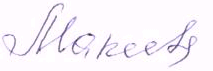 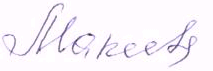 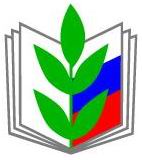 ПРОФСОЮЗ РАБОТНИКОВ НАРОДНОГО ОБРАЗОВАНИЯ И НАУКИ РОССИЙСКОЙ ФЕДЕРАЦИИ(ОБЩЕРОССИЙСКИЙ ПРОФСОЮЗ ОБРАЗОВАНИЯ)КИРОВСКАЯ ОБЛАСТНАЯ ОРГАНИЗАЦИЯОБЛАСТНОЙ КОМИТЕТПОСТАНОВЛЕНИЕПОСТАНОВЛЕНИЕПРОФСОЮЗ РАБОТНИКОВ НАРОДНОГО ОБРАЗОВАНИЯ И НАУКИ РОССИЙСКОЙ ФЕДЕРАЦИИ(ОБЩЕРОССИЙСКИЙ ПРОФСОЮЗ ОБРАЗОВАНИЯ)КИРОВСКАЯ ОБЛАСТНАЯ ОРГАНИЗАЦИЯОБЛАСТНОЙ КОМИТЕТПОСТАНОВЛЕНИЕПОСТАНОВЛЕНИЕПРОФСОЮЗ РАБОТНИКОВ НАРОДНОГО ОБРАЗОВАНИЯ И НАУКИ РОССИЙСКОЙ ФЕДЕРАЦИИ(ОБЩЕРОССИЙСКИЙ ПРОФСОЮЗ ОБРАЗОВАНИЯ)КИРОВСКАЯ ОБЛАСТНАЯ ОРГАНИЗАЦИЯОБЛАСТНОЙ КОМИТЕТПОСТАНОВЛЕНИЕПОСТАНОВЛЕНИЕПРОФСОЮЗ РАБОТНИКОВ НАРОДНОГО ОБРАЗОВАНИЯ И НАУКИ РОССИЙСКОЙ ФЕДЕРАЦИИ(ОБЩЕРОССИЙСКИЙ ПРОФСОЮЗ ОБРАЗОВАНИЯ)КИРОВСКАЯ ОБЛАСТНАЯ ОРГАНИЗАЦИЯОБЛАСТНОЙ КОМИТЕТПОСТАНОВЛЕНИЕПОСТАНОВЛЕНИЕПРОФСОЮЗ РАБОТНИКОВ НАРОДНОГО ОБРАЗОВАНИЯ И НАУКИ РОССИЙСКОЙ ФЕДЕРАЦИИ(ОБЩЕРОССИЙСКИЙ ПРОФСОЮЗ ОБРАЗОВАНИЯ)КИРОВСКАЯ ОБЛАСТНАЯ ОРГАНИЗАЦИЯОБЛАСТНОЙ КОМИТЕТПОСТАНОВЛЕНИЕПОСТАНОВЛЕНИЕПРОФСОЮЗ РАБОТНИКОВ НАРОДНОГО ОБРАЗОВАНИЯ И НАУКИ РОССИЙСКОЙ ФЕДЕРАЦИИ(ОБЩЕРОССИЙСКИЙ ПРОФСОЮЗ ОБРАЗОВАНИЯ)КИРОВСКАЯ ОБЛАСТНАЯ ОРГАНИЗАЦИЯОБЛАСТНОЙ КОМИТЕТПОСТАНОВЛЕНИЕПОСТАНОВЛЕНИЕ15 марта 2017 г.
г. Киров
г. Киров
г. Киров
г. Киров
№ 7